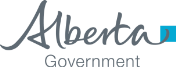 STREAM 1 REQUEST FOR DEPLOYMENT VARIANCE (Appendix 8 FGRMS)1 If material from outside Alberta indicate province or state.2 Optional.3 Degrees in decimal format, to six decimal places (Example: Lat 56.123456 Long 118.123456).Requesting AgencyRequesting AgencyRequesting AgencyRequesting AgencyRequesting AgencyRequesting AgencyRequesting AgencyRequesting AgencyRequesting AgencyRequesting AgencyRequesting AgencyRequesting AgencyRequesting AgencyRequesting AgencyRequesting AgencyRequesting AgencyRequesting AgencyRequesting AgencyRequesting AgencyDateDateDateDateAgency NameAgency NameAgency NameMailing AddressMailing AddressMailing AddressContactContactContactPhonePhonePhoneFaxFaxFaxFaxE-mailRequest CategoryRequest CategoryRequest CategoryRequest CategoryRequest CategoryRequest CategoryRequest CategoryRequest CategoryRequest CategoryRequest CategoryRequest CategoryRequest CategoryRequest CategoryRequest CategoryRequest CategoryRequest CategoryRequest CategoryRequest CategoryRequest CategoryRequest CategoryRequest CategoryRequest CategoryRequest CategoryRequest CategoryRequest CategoryRequest CategoryRequest CategoryRequest CategoryRequest CategoryRequest CategoryRequest CategoryRequest CategoryRequest CategoryRequest CategoryLot has restricted registration    Lot has restricted registration    Lot has restricted registration    Lot has restricted registration    Lot has restricted registration    Lot has restricted registration    Lot has restricted registration    Lot has restricted registration    Lot has restricted registration    Lot has restricted registration    Lot has restricted registration    Transfer outside of seed zone origin      Transfer from outside Alberta     Transfer outside of seed zone origin      Transfer from outside Alberta     Transfer outside of seed zone origin      Transfer from outside Alberta     Transfer outside of seed zone origin      Transfer from outside Alberta     Transfer outside of seed zone origin      Transfer from outside Alberta     Transfer outside of seed zone origin      Transfer from outside Alberta     Transfer outside of seed zone origin      Transfer from outside Alberta     Transfer outside of seed zone origin      Transfer from outside Alberta     Transfer outside of seed zone origin      Transfer from outside Alberta     Transfer outside of seed zone origin      Transfer from outside Alberta     Transfer outside of seed zone origin      Transfer from outside Alberta     Transfer outside of seed zone origin      Transfer from outside Alberta     Transfer outside of seed zone origin      Transfer from outside Alberta     Transfer outside of seed zone origin      Transfer from outside Alberta     Transfer outside of seed zone origin      Transfer from outside Alberta     Transfer outside of seed zone origin      Transfer from outside Alberta     Transfer outside of seed zone origin      Transfer from outside Alberta     Transfer outside of seed zone origin      Transfer from outside Alberta     Transfer outside of seed zone origin      Transfer from outside Alberta     Transfer outside of seed zone origin      Transfer from outside Alberta     Transfer outside of seed zone origin      Transfer from outside Alberta     Transfer outside of seed zone origin      Transfer from outside Alberta     Transfer outside of seed zone origin      Transfer from outside Alberta     Type of Variance RequestedType of Variance RequestedType of Variance RequestedType of Variance RequestedType of Variance RequestedType of Variance RequestedType of Variance RequestedType of Variance RequestedType of Variance RequestedType of Variance RequestedType of Variance RequestedType of Variance RequestedType of Variance RequestedType of Variance RequestedType of Variance RequestedType of Variance RequestedType of Variance RequestedType of Variance RequestedType of Variance RequestedType of Variance RequestedType of Variance RequestedType of Variance RequestedType of Variance RequestedType of Variance RequestedType of Variance RequestedType of Variance RequestedType of Variance RequestedType of Variance RequestedType of Variance RequestedType of Variance RequestedType of Variance RequestedType of Variance RequestedType of Variance RequestedType of Variance Requested    Annual    Annual    Annual    Annual    Annual    Annual    Annual    Annual    Annual    Annual    Annual    Annual    Annual    Standing    Standing    Standing    Standing    Standing    Standing    Standing    Standing    Standing    Standing    Standing    Standing    Standing    Standing    Standing    Standing    Standing    Standing    Standing    Standing    StandingReasons for RequestReasons for RequestReasons for RequestReasons for RequestReasons for RequestReasons for RequestReasons for RequestReasons for RequestReasons for RequestReasons for RequestReasons for RequestReasons for RequestReasons for RequestReasons for RequestReasons for RequestReasons for RequestReasons for RequestReasons for RequestReasons for RequestReasons for RequestReasons for RequestReasons for RequestReasons for RequestReasons for RequestReasons for RequestReasons for RequestReasons for RequestReasons for RequestReasons for RequestReasons for RequestReasons for RequestReasons for RequestReasons for RequestReasons for RequestCrop DescriptionCrop DescriptionCrop DescriptionCrop DescriptionCrop DescriptionCrop DescriptionCrop DescriptionCrop DescriptionCrop DescriptionCrop DescriptionCrop DescriptionCrop DescriptionCrop DescriptionCrop DescriptionCrop DescriptionCrop DescriptionCrop DescriptionCrop DescriptionCrop DescriptionCrop DescriptionCrop DescriptionCrop DescriptionCrop DescriptionCrop DescriptionCrop DescriptionCrop DescriptionCrop DescriptionCrop DescriptionCrop DescriptionCrop DescriptionCrop DescriptionCrop DescriptionCrop DescriptionCrop DescriptionRegistered lot numberRegistered lot numberRegistered lot numberRegistered lot numberRegistered lot numberSpeciesSpeciesSpeciesSpeciesSpeciesSpeciesSpeciesSpeciesSeed Zone1Seed Zone1Seed Zone1Seed Zone1Seed Zone1Legal Location (to Section)2Legal Location (to Section)2Legal Location (to Section)2Legal Location (to Section)2Legal Location (to Section)2Legal Location (to Section)2Legal Location (to Section)2Legal Location (to Section)2Legal Location (to Section)2Legal Location (to Section)2Legal Location (to Section)2Legal Location (to Section)2Legal Location (to Section)2Legal Location (to Section)2Legal Location (to Section)2Legal Location (to Section)2sec          twp          rge          W      sec          twp          rge          W      sec          twp          rge          W      sec          twp          rge          W      sec          twp          rge          W      sec          twp          rge          W      Elev. Range (m)Elev. Range (m)Elev. Range (m)Elev. Range (m)Elev. Range (m)min                max       min                max       min                max       min                max       min                max       min                max       min                max       Mean Latitude3Mean Latitude3Mean Latitude3Mean Latitude3Mean Latitude3Mean Latitude3Mean Latitude3Mean Latitude3Mean Longitude3Mean Longitude3Mean Longitude3    Seed    Seed    Seed    Seed    Seed  Seedling  Seedling  Seedling  Seedling  Vegetative  Vegetative  VegetativeCrop sizeCrop sizeCrop sizeCrop sizeCrop sizeCrop sizeProposed DeploymentProposed DeploymentProposed DeploymentProposed DeploymentProposed DeploymentProposed DeploymentProposed DeploymentProposed DeploymentProposed DeploymentProposed DeploymentProposed DeploymentProposed DeploymentARIS Opening No(s) orDisposition No(s).Attach sheet for additional openingsARIS Opening No(s) orDisposition No(s).Attach sheet for additional openingsARIS Opening No(s) orDisposition No(s).Attach sheet for additional openingsARIS Opening No(s) orDisposition No(s).Attach sheet for additional openingsARIS Opening No(s) orDisposition No(s).Attach sheet for additional openingsARIS Opening No(s) orDisposition No(s).Attach sheet for additional openingsARIS Opening No(s) orDisposition No(s).Attach sheet for additional openingsARIS Opening No(s) orDisposition No(s).Attach sheet for additional openingsARIS Opening No(s) orDisposition No(s).Attach sheet for additional openingsARIS Opening No(s) orDisposition No(s).Attach sheet for additional openingsARIS Opening No(s) orDisposition No(s).Attach sheet for additional openingsARIS Opening No(s) orDisposition No(s).Attach sheet for additional openingsARIS Opening No(s) orDisposition No(s).Attach sheet for additional openingsARIS Opening No(s) orDisposition No(s).Attach sheet for additional openingsARIS Opening No(s) orDisposition No(s).Attach sheet for additional openingsARIS Opening No(s) orDisposition No(s).Attach sheet for additional openingsSeed ZoneSeed ZoneSeed ZoneLegal Location (to Section)Legal Location (to Section)Legal Location (to Section)Legal Location (to Section)Legal Location (to Section)Legal Location (to Section)Legal Location (to Section)Legal Location (to Section)Legal Location (to Section)Legal Location (to Section)Legal Location (to Section)Legal Location (to Section)Legal Location (to Section)Legal Location (to Section)Legal Location (to Section)Legal Location (to Section)sec          twp          rge          W      sec          twp          rge          W      sec          twp          rge          W      sec          twp          rge          W      sec          twp          rge          W      sec          twp          rge          W      Latitude3 rangeLatitude3 rangeLatitude3 rangeLatitude3 rangeminminminmaxmaxmaxmaxmaxLongitude3 rangeLongitude3 rangeLongitude3 rangeLongitude3 rangeminminminmaxmaxmaxmaxmaxElevation rangeElevation rangeElevation rangeElevation rangeminminminmaxmaxmaxmaxmax# of seedlings/propagules to be deployed in proposed deployment area       # of seedlings/propagules to be deployed in proposed deployment area       # of seedlings/propagules to be deployed in proposed deployment area       # of seedlings/propagules to be deployed in proposed deployment area       # of seedlings/propagules to be deployed in proposed deployment area       # of seedlings/propagules to be deployed in proposed deployment area       # of seedlings/propagules to be deployed in proposed deployment area       # of seedlings/propagules to be deployed in proposed deployment area       # of seedlings/propagules to be deployed in proposed deployment area       # of seedlings/propagules to be deployed in proposed deployment area       # of seedlings/propagules to be deployed in proposed deployment area       # of seedlings/propagules to be deployed in proposed deployment area       # of seedlings/propagules to be deployed in proposed deployment area       # of seedlings/propagules to be deployed in proposed deployment area       # of seedlings/propagules to be deployed in proposed deployment area       # of seedlings/propagules to be deployed in proposed deployment area       # of seedlings/propagules to be deployed in proposed deployment area       # of seedlings/propagules to be deployed in proposed deployment area       # of seedlings/propagules to be deployed in proposed deployment area       # of seedlings/propagules to be deployed in proposed deployment area       # of seedlings/propagules to be deployed in proposed deployment area       # of seedlings/propagules to be deployed in proposed deployment area       # of seedlings/propagules to be deployed in proposed deployment area       # of seedlings/propagules to be deployed in proposed deployment area       # of seedlings/propagules to be deployed in proposed deployment area       Years of Deployment (Standing Variance only)       Years of Deployment (Standing Variance only)       Years of Deployment (Standing Variance only)       Years of Deployment (Standing Variance only)       Years of Deployment (Standing Variance only)       Years of Deployment (Standing Variance only)       Years of Deployment (Standing Variance only)       Years of Deployment (Standing Variance only)       Years of Deployment (Standing Variance only)       Proponent/AgencyProponent/AgencyProponent/AgencyProponent/AgencyProponent/AgencyProponent/AgencyProponent/AgencyProponent/AgencyProponent/AgencyProponent/AgencyProponent/AgencyProponent/AgencyProponent/AgencyProponent/AgencyProponent/AgencyProponent/AgencyProponent/AgencyProponent/AgencyProponent/AgencyProponent/AgencyProponent/AgencyProponent/AgencyProponent/AgencyProponent/AgencyProponent/AgencyProponent/AgencyProponent/AgencyProponent/AgencyProponent/AgencyProponent/AgencyProponent/AgencyProponent/AgencyProponent/AgencyProponent/AgencyNameNamePositionPositionPositionPositionPositionPositionSignatureSignatureDateDateDateDateDateDateVariance Approval (Department use only)Variance Approval (Department use only)Variance Approval (Department use only)Variance Approval (Department use only)Variance Approval (Department use only)Variance Approval (Department use only)Variance Approval (Department use only)Variance Approval (Department use only)Variance Approval (Department use only)Variance Approval (Department use only)Variance Approval (Department use only)Variance Approval (Department use only)Variance Approval (Department use only)Variance Approval (Department use only)Variance Approval (Department use only)DateDateDateDateDateDateDateDateDateReviewed By:Reviewed By:Reviewed By:Reviewed By:Reviewed By:Reviewed By:Reviewed By:Reviewed By:Reviewed By:DateDateDateDateDateDateDateDateDate    Approved    Approved    Approved    Approved    Approved    Approved    Approved    Approved    Denied    Denied    Denied    Denied    Denied    Denied    DeniedApproved byApproved byApproved byApproved byApproved byApproved byApproved byApproved byApproved byApproved with conditions    Approved with conditions    Approved with conditions    Approved with conditions    Approved with conditions    Approved with conditions    Approved with conditions    Approved with conditions    Approved with conditions    Approved with conditions    Approved with conditions    Approved with conditions    Approved with conditions    Approved with conditions    Approved with conditions    Approved with conditions    Approved with conditions    Approved with conditions    Approved with conditions    Approved with conditions    Approved with conditions    Approved with conditions    Approved with conditions    Approved with conditions    Approved with conditions    Approved with conditions    Approved with conditions    Approved with conditions    Approved with conditions    Approved with conditions    Approved with conditions    Approved with conditions    Approved with conditions    Approved with conditions    ConditionsConditionsVariance No. Variance No. Variance No. Variance No. Variance No. Variance No. 